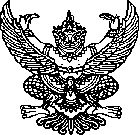 คำสั่งองค์การบริหารส่วนตำบลหนองข่าที่ ๔๔๙/๒๕๖๐เรื่อง   แต่งตั้งพนักงานเจ้าหน้าที่เพื่อปฏิบัติการตามกฎหมายว่าด้วยภาษีป้าย....................................................................		เพื่อให้การดำเนินการจัดเก็บภาษีป้ายในเขตองค์การบริหารส่วนตำบลหนองข่า เป็นไปด้วย            ความเรียบร้อย  ถูกต้อง  เหมาะสม  และมีประสิทธิภาพ		อาศัยอำนาจตามความในมาตรา ๖ และมาตรา ๑๐ แห่งพระราชบัญญัติภาษีป้าย พ.ศ.๒๕๑๐ และ               ที่แก้ไขเพิ่มเติม และประกาศกระทรวงมหาดไทย เรื่องให้องค์การบริหารส่วนตำบลเป็นราชการบริหารส่วนท้องถิ่น                ที่มีอำนาจจัดเก็บภาษีป้าย พ.ศ.๒๕๓๘  จึงมีคำสั่งดังต่อไปนี้		๑. ยกเลิกคำสั่งองค์การบริหารส่วนตำบลหนองข่า ที่ ๓๔๑/๒๕๕๙  ลงวันที่ ๗  ตุลาคม ๒๕๕๙		๒. แต่งตั้งบุคคลซึ่งดำรงตำแหน่งต่อไปนี้  เป็นพนักงานเจ้าหน้าที่  เพื่อปฏิบัติตามกฎหมายดังกล่าวจ.ส.ท.สมพร  เจริญฤทธิ์                         เป็นพนักงานเจ้าหน้าที่ผู้ประเมินภาษีป้าย       ปลัดองค์การบริหารส่วนตำบล                  และพนักงานเจ้าหน้าที่ผู้รับอุทธรณ์ภาษีป้าย(๒) นายประมวล ริมประนาม	                  เป็นพนักงานเจ้าหน้าที่ผู้ประเมินภาษีป้าย     ผู้อำนวยการกองคลัง  		        และพนักงานเจ้าหน้าที่ผู้รับชำระภาษีป้าย			(๓) นางสาวศิริญญา เสมอโชค             	        เป็นพนักงานเจ้าหน้าที่ผู้ประเมินภาษีป้าย                                    เจ้าพนักงานจัดเก็บรายได้ชำนาญงาน           ผู้รับแบบแสดงรายการภาษีป้าย 								        ผู้รับชำระภาษีป้าย และรับแจ้งการโอนป้าย(๔) นางสาวเยาวนี โคตรนาวัง	                 เป็นผู้ช่วยพนักงานเจ้าหน้าที่ผู้รับแบบแสดง          			    ผู้ช่วยเจ้าหน้าที่จัดเก็บรายได้		        รายการภาษีป้ายและรับแจ้งการโอนป้าย		ให้ผู้ได้รับการแต่งตั้ง  ปฏิบัติงานให้เป็นไปตามกฎหมายและระเบียบของทางราชการโดยเคร่งครัด			ทั้งนี้ ตั้งแต่วันที่  ๓๐  พฤศจิกายน  ๒๕๖๐  เป็นต้นไป					   สั่ง  ณ  วันที่  ๓๐  เดือนพฤศจิกายน  พ.ศ.๒๕๖๐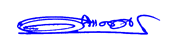 					           (ลงชื่อ)                                                                 (นายอัมพร  เหง้ากอก)                                                      นายกองค์การบริหารส่วนตำบลหนองข่าคำสั่งองค์การบริหารส่วนตำบลหนองข่าที่  ๔๕๐/๒๕๖๐เรื่อง   แต่งตั้งคณะกรรมการพิจารณากลั่นกรองการประเมินค่ารายปี และคณะกรรมการพิจารณาคำร้องขอให้พิจารณาการประเมินใหม่....................................................................		ด้วยคณะรัฐมนตรีได้มีมติเมื่อวันที่ ๒๓ กุมภาพันธ์ ๒๕๓๖ เห็นชอบมาตรการป้องกันการทุจริต                และประพฤติมิชอบเกี่ยวกับการจัดเก็บภาษีโรงเรือนและที่ดิน  ตามที่คณะกรรมการ ป.ป.ป. เสนอ โดยให้หน่วยการบริหารราชการส่วนท้องถิ่นแต่งตั้งคณะกรรมการพิจารณากลั่นกรองการประเมินค่ารายปี และคณะกรรมการพิจารณาคำร้อง               ขอให้พิจารณาการประเมินใหม่ (คณะกรรมการพิจารณาอุทธรณ์) เป็นแนวทางในการจัดเก็บภาษีโรงเรือนและที่ดิน                ตามกฎหมายว่าด้วยภาษีโรงเรือนและที่ดินเพื่อประกอบการพิจารณาเบื้องต้นให้กับผู้มีอำนาจตามกฎหมาย		ดังนั้น  เพื่อดำเนินการให้เป็นไปตามมติคณะรัฐมนตรีดังกล่าว  และเพื่อให้การจัดเก็บภาษีโรงเรือนและที่ดินเป็นไปด้วยความเรียบร้อย และยุติธรรมเหมาะกับเศรษฐกิจในเขตตำบลในยุคปัจจุบัน องค์การบริหารส่วนตำบลหนองข่า จึงมีคำสั่งดังต่อไปนี้		๑. ยกเลิกคำสั่ง องค์การบริหารส่วนตำบลหนองข่า ที่ ๓๔๔/๒๕๕๙ ลงวันที่ ๗ ตุลาคม ๒๕๕๙		๒. แต่งตั้งคณะกรรมการพิจารณากลั่นกรองการประเมินค่ารายปีและคณะกรรมการคำร้องขอให้พิจารณาการประเมินใหม่ ดังต่อไปนี้    		คณะกรรมการพิจารณากลั่นกรองการประเมินค่ารายปี  ประกอบด้วย		      ๑. จ.ส.ท.สมพร  เจริญฤทธิ์         ปลัดองค์การบริหารส่วนตำบล         เป็นประธานกรรมการ		      ๒. นายสินธ์  ด้วงบุ้ง                ผู้อำนวยการโรงเรียนบ้านห้วยยางดำ         เป็นกรรมการ	 	      ๓. นายประเทือง ธรรมปาน	      ผอ.รพ.สต.หนองข่า		                 เป็นกรรมการ		      ๔. นายจำนงค์ เกิ้นโนนกอก	      ผู้ทรงคุณวุฒิ		                 เป็นกรรมการ                                    		      ๕. นายสุรพล  แฝงฤทธิ์	      ผู้ทรงคุณวุฒิ                     	        เป็นกรรมการ 		      ๖. นายทวิช  ดีอินทร์	      ผู้อำนวยการกองช่าง                              เป็นกรรมการ                           ๗. นายประมวล ริมประนาม        ผู้อำนวยการกองคลัง 		        เป็นกรรมการ                                                                                และเลขานุการ		      ๘.  นางสาวศิริญญา เสมอโชค    เจ้าพนักงานจัดเก็บรายได้ชำนาญงาน            เป็นกรรมการและ                                                                                                                   		                                                                                               ผู้ช่วยเลขานุการ		ให้คณะกรรมการมีอำนาจหน้าที่  ดังนี้		๑. พิจารณาและกำหนดราคาค่าเช่ามาตรฐานกลางเฉลี่ยต่อตารางเมตร (ต่อเดือน) เพื่อให้พนักงานเจ้าหน้าที่ใช้เป็นแนวทางประกอบการประเมินค่ารายปีของทรัพย์สิน												/๒. พิจารณา...		๒. พิจารณากลั่นกรอง  ตรวจสอบ และเสนอข้อคิดเห็น ต่อพนักงานเจ้าหน้าที่ ซึ่งได้รับการแต่งตั้งตามกฎหมายว่าด้วยภาษีโรงเรือนและที่ดินเกี่ยวกับการประเมินค่ารายปีของทรัพย์สินเพื่อคำนวณภาษีโรงเรือนและที่ดิน		๓. พิจารณาให้ความเห็นอื่น ๆ ตามที่นายกองค์การบริหารส่วนตำบลมอบหมาย อันเกี่ยวด้วยการประเมินค่ารายปีของทรัพย์สิน		คณะกรรมการพิจารณาคำร้องขอให้พิจารณาการประเมินใหม่  ประกอบด้วย		      ๑. นายวิจิตร หนูหล้า        	รองนายกองค์การบริหารส่วนตำบลหนองข่า เป็นประธานกรรมการ		      ๒. นายสุเทพ  พาเก่าน้อย   	รองนายกองค์การบริหารส่วนตำบลหนองข่า         เป็นกรรมการ		      ๓. จ.ส.ท.สมพร เจริญฤทธิ์   	ปลัดองค์การบริหารส่วนตำบลหนองข่า               เป็นกรรมการ		      ๔. นายจำเริญ ขึ้นทันตา     	ผู้อำนวยการโรงเรียนบ้านหนองข่า                    เป็นกรรมการ		      ๕. นางเกษร หอมวงษ์        	ผู้ทรงคุณวุฒิ                                              เป็นกรรมการ		      ๖. นายลิขิต จารีย์     	ผู้ทรงคุณวุฒิ           			         เป็นกรรมการ		      ๗. นายประมวล ริมประนาม ผู้อำนวยการกองคลัง   			         เป็นกรรมการ                                                                                และเลขานุการ		      ๘. นางสาวศิริญญา  เสมอโชค  เจ้าพนักงานจัดเก็บรายได้ชำนาญงาน              เป็นกรรมการ   										                และผู้ช่วยเลขานุการ		ให้คณะกรรมการมีอำนาจหน้าที่  ดังนี้		๑.  พิจารณากลั่นกรอง ตรวจสอบ  และเสนอข้อคิดเห็นต่อคณะกรรมการบริหารองค์การบริหาร       ส่วนตำบล เกี่ยวกับการพิจารณาคำร้องขอให้พิจารณาการประเมินใหม่		๒.  พิจารณาให้ความเห็นอื่น ๆ ตามที่นายกองค์การบริหารส่วนตำบลมอบหมายอันเกี่ยวกับการพิจารณาคำร้องขอให้พิจารณาการประเมินใหม่			ทั้งนี้ ตั้งแต่วันที่  ๓๐ พฤศจิกายน ๒๕๖๐  เป็นต้นไป					   สั่ง   ณ   วันที่  ๓๐  เดือนพฤศจิกายน  พ.ศ.๒๕๖๐					         (ลงชื่อ)                                                                 (นายอัมพร  เหง้ากอก)                                                      นายกองค์การบริหารส่วนตำบลหนองข่าคำสั่งองค์การบริหารส่วนตำบลหนองข่าที่ ๔๕๑/๒๕๖๐เรื่อง   แต่งตั้งพนักงานเจ้าหน้าที่และพนักงานเก็บภาษีโรงเรือนและที่ดิน....................................................................		เพื่อให้การดำเนินการจัดเก็บภาษีโรงเรือนและที่ดินในเขตองค์การบริหารส่วนตำบลหนองข่า  เป็นไปด้วยความเรียบร้อย ถูกต้อง  เหมาะสม  และมีประสิทธิภาพ		อาศัยอำนาจตามความในมาตรา ๗ ทวิ แห่งพระราชบัญญัติภาษีโรงเรือนและที่ดิน พ.ศ.๒๔๗๕ และ             ที่แก้ไขเพิ่มเติม จึงมีคำสั่งดังต่อไปนี้		๑. ยกเลิกคำสั่งองค์การบริหารส่วนตำบลหนองข่า ที่ ๓๔๒/๒๕๕๙ ลงวันที่ ๗ ตุลาคม ๒๕๕๙		๒. แต่งตั้งบุคคลซึ่งดำรงตำแหน่งต่อไปนี้ เป็นพนักงานเจ้าหน้าที่ เพื่อปฏิบัติการตามกฎหมายดังกล่าว	   (๑) จ.ส.ท.สมพร เจริญฤทธิ์                            เป็นพนักงานเจ้าหน้าที่ผู้ประเมินภาษีโรงเรือน        ปลัดองค์การบริหารส่วนตำบล                    และที่ดิน	   (๒) นายประมวล  ริมประนาม                        เป็นพนักงานเจ้าหน้าที่ผู้ประเมินและพนักงานเก็บภาษี              	        ผู้อำนวยการกองคลัง       	   (๓) นางสาวศิริญญา เสมอโชค                        เป็นพนักงานเจ้าหน้าที่ผู้รับแบบแสดงรายการและ        เจ้าพนักงานจัดเก็บรายได้ชำนาญงาน           พนักงานเก็บภาษี	   (๔) นางสาวเยาวนี โคตรนาวัง        		 เป็นพนักงานเจ้าหน้าที่ผู้รับแบบแสดงรายการ        ผู้ช่วยเจ้าหน้าที่จัดเก็บรายได้            		ให้ผู้ได้รับการแต่งตั้ง  ปฏิบัติงานให้เป็นไปตามกฎหมายและระเบียบของทางราชการโดยเคร่งครัด			ทั้งนี้ ตั้งแต่วันที่  ๓๐ พฤศจิกายน ๒๕๖๐  เป็นต้นไป					   สั่ง   ณ   วันที่  ๓๐  เดือนพฤศจิกายน  พ.ศ.๒๕๖๐					         (ลงชื่อ)                                                                 (นายอัมพร เหง้ากอก)                                                      นายกองค์การบริหารส่วนตำบลหนองข่าคำสั่งองค์การบริหารส่วนตำบลหนองข่าที่  ๔๕๒/๒๕๖๐เรื่อง   แต่งตั้งพนักงานเจ้าหน้าที่ ผู้รับเงิน และผู้ลงนามในใบเสร็จรับเงินภาษีบำรุงท้องที่....................................................................		เพื่อให้การดำเนินการจัดเก็บภาษีบำรุงท้องที่ขององค์การบริหารส่วนตำบลหนองข่า  เป็นไปด้วยความเรียบร้อย ถูกต้อง  เหมาะสม  และมีประสิทธิภาพ		อาศัยอำนาจตามความใน มาตรา ๓๔ แห่งพระราชบัญญัติภาษีบำรุงท้องที่ พ.ศ.๒๕๐๘ และแก้ไขเพิ่มเติม (ฉบับที่ ๓) พ.ศ.๒๕๕๓ จึงมีคำสั่งแต่งตั้งบุคคลซึ่งดำรงตำแหน่งต่อไปนี้ เป็นพนักงานเจ้าหน้าที่ เพื่อปฏิบัติการ ตามกฎหมายดังกล่าว๑. จ.ส.ท. สมพร  เจริญฤทธิ์       ปลัดองค์การบริหารส่วนตำบล              เป็นพนักงานเจ้าหน้าที่ ๒. นายประมวล ริมประนาม       ผู้อำนวยการกองคลัง 		       เป็นพนักงานเจ้าหน้าที่                                                                                                ผู้รับเงิน และผู้ลงนาม									       ในใบเสร็จรับเงิน๓. นางสาวศิริญญา เสมอโชค    เจ้าพนักงานจัดเก็บรายได้ชำนาญงาน       เป็นพนักงานเจ้าหน้าที่									       ผู้รับเงิน และผู้ลงนาม									       ในใบเสร็จรับเงิน๔. นางสาวเยาวนี  โคตรนาวัง   ผู้ช่วยเจ้าหน้าที่จัดเก็บรายได้		       เป็นผู้ช่วยพนักงานเจ้าหน้าที่		ให้ผู้ได้รับการแต่งตั้ง  ปฏิบัติงานให้เป็นไปตามกฎหมายและระเบียบของทางราชการโดยเคร่งครัด			ทั้งนี้ ตั้งแต่วันที่  ๓๐ พฤศจิกายน ๒๕๖๐  เป็นต้นไป					   สั่ง ณ วันที่ ๓๐ เดือนพฤศจิกายน  พ.ศ.๒๕๖๐					         (ลงชื่อ)                                                                 (นายอัมพร  เหง้ากอก)                                                      นายกองค์การบริหารส่วนตำบลหนองข่าคำสั่งองค์การบริหารส่วนตำบลหนองข่าที่  ๔๕๓/๒๕๖๐เรื่อง   แต่งตั้งเจ้าพนักงานประเมินและเจ้าพนักงานสำรวจภาษีบำรุงท้องที่....................................................................		อาศัยอำนาจตามความใน มาตรา ๙ (๒) แห่งพระราชบัญญัติภาษีบำรุงท้องที่ พ.ศ.๒๕๐๘ และมาตรา ๑๘ แห่งพระราชบัญญัติสภาตำบลและองค์การบริหารส่วนตำบล (ฉบับที่ ๓) พ.ศ.๒๕๔๓ จึงแต่งตั้งเจ้าพนักงานประเมินและเจ้าพนักงานสำรวจ เพื่อปฏิบัติการตามพระราชบัญญัติภาษีบำรุงท้องที่ พ.ศ.๒๕๐๘ จึงมีคำสั่งดังต่อไปนี้		๑. ยกเลิกคำสั่งองค์การบริหารส่วนตำบลหนองข่า ที่ ๓๓๙/๒๕๕๙ ลงวันที่ ๗ ตุลาคม ๒๕๕๙		๒. แต่งตั้งบุคคลซึ่งดำรงตำแหน่งต่อไปนี้ เป็นเจ้าพนักงานประเมินและเจ้าพนักงานสำรวจ	    (๑) จ.ส.ท. สมพร  เจริญฤทธิ์  	     ปลัดองค์การบริหารส่วนตำบล เป็น เจ้าพนักงานประเมิน 	    (๒) นายสมบัติ สวัสดิ์ศรี   	     กำนันตำบลหนองข่า   	เป็น เจ้าพนักงานสำรวจในตำบล  	    (๓) นายสมนึก บำรุงญาติ	     ผู้ใหญ่บ้านหมู่ที่ ๑		เป็น เจ้าพนักงานสำรวจในหมู่บ้าน	    (๔) นายสะท้าน  คงโนนกอก	     ผู้ใหญ่บ้านหมู่ที่ ๒		เป็น เจ้าพนักงานสำรวจในหมู่บ้าน	    (๕) นายพรพจน์  วินธวุธ	     ผู้ใหญ่บ้านหมู่ที่ ๓		เป็น เจ้าพนักงานสำรวจในหมู่บ้าน	    (๖) นายสุทัศน์  เสนาหมื่น	     ผู้ใหญ่บ้านหมู่ที่ ๔		เป็น เจ้าพนักงานสำรวจในหมู่บ้าน	    (๗) นายสมพร ทะวะลัย	     ผู้ใหญ่บ้านหมู่ที่ ๕		เป็น เจ้าพนักงานสำรวจในหมู่บ้าน	    (๘) นายไพโรจน์  เสมอโภค	     ผู้ใหญ่บ้านหมู่ที่ ๖		เป็น เจ้าพนักงานสำรวจในหมู่บ้าน	    (๙) นายสุนทร  อาจสามารถ	     ผู้ใหญ่บ้านหมู่ที่ ๗		เป็น เจ้าพนักงานสำรวจในหมู่บ้าน	    (๑๐) นางไข่มุก มนต์ช่วย	     ผู้ใหญ่บ้านหมู่ที่ ๘		เป็น เจ้าพนักงานสำรวจในหมู่บ้าน	    (๑๑) นายสมพร  สุขษาเกษ	     ผู้ใหญ่บ้านหมู่ที่ ๙		เป็น เจ้าพนักงานสำรวจในหมู่บ้าน	    (๑๒) นางสาวยุพเยาว์ แจ้งสันเทียะ ผู้ใหญ่บ้านหมู่ที่ ๑๑		เป็น เจ้าพนักงานสำรวจในหมู่บ้าน	    (๑๓) นายสมหมาย คงโนนกอก	     ผู้ใหญ่บ้านหมู่ที่ ๑๒		เป็น เจ้าพนักงานสำรวจในหมู่บ้าน		ให้ผู้ได้รับการแต่งตั้ง  ปฏิบัติงานให้เป็นไปตามกฎหมายและระเบียบของทางราชการโดยเคร่งครัด			ทั้งนี้ ตั้งแต่วันที่  ๓๐  พฤศจิกายน  ๒๕๖๐  เป็นต้นไป					   สั่ง ณ วันที่ ๓๐ เดือนพฤศจิกายน พ.ศ.๒๕๖๐					   (ลงชื่อ)                                                                (นายอัมพร  เหง้ากอก)                                                      นายกองค์การบริหารส่วนตำบลหนองข่าคำสั่งองค์การบริหารส่วนตำบลหนองข่าที่ ๔๕๗/๒๕๖๐เรื่อง   แต่งตั้งพนักงานเจ้าหน้าที่เพื่อสำรวจข้อมูลในการจัดเก็บภาษีโรงเรือนและที่ดินและภาษีป้าย ประจำปี ๒๕๖๑....................................................................		เพื่อให้การดำเนินการจัดเก็บภาษีโรงเรือนและที่ดิน และภาษีป้าย ในเขตองค์การบริหาร                 ส่วนตำบลหนองข่าเป็นไปด้วยความเรียบร้อย ถูกต้อง เหมาะสม และมีประสิทธิภาพ จึงขอแต่งตั้งบุคคลซึ่งดำรงตำแหน่งต่อไปนี้เป็นพนักงานเจ้าหน้าที่ เพื่อปฏิบัติการ สำรวจ ตรวจวัดพื้นที่และรวบรวมข้อมูลโรงเรือนและที่ดิน ป้าย ภายในตำบลหนองข่าที่อยู่ในข่ายต้องชำระภาษีโรงเรือนและที่ดิน และภาษีป้าย ประจำปี ๒๕๖๑ ดังต่อไปนี้๑.  นายสรศักดิ์ 	      สร้อยพลอย           ตำแหน่ง หัวหน้าฝ่ายก่อสร้าง                ๒.  นางสาวศิริญญา   เสมอโชค  		ตำแหน่ง	 เจ้าพนักงานจัดเก็บรายได้ชำนาญงาน     ๓.  นายสุพัฒ 	      ปากะตัง    		ตำแหน่ง นายช่างโยธาปฏิบัติงาน๔.  นายอนุชาติ  	      ครองโนนกอก	ตำแหน่ง พนักงานขับรถกระเช้า๕.  นางสาวปิยะฉัตร  จันเภา		ตำแหน่ง พนักงานจ้างเหมาบริการ  ๖.  นางสาวเยาวนี     โคตรนาวัง		ตำแหน่ง ผู้ช่วยเจ้าหน้าที่จัดเก็บรายได้		ให้ผู้ได้รับการแต่งตั้ง  ปฏิบัติงานให้เป็นไปตามกฎหมายและระเบียบของทางราชการโดยเคร่งครัด			ทั้งนี้ ตั้งแต่วันที่  ๖  ธันวาคม  ๒๕๖๐  เป็นต้นไป					   สั่ง   ณ   วันที่ ๖  เดือนธันวาคม  พ.ศ.๒๕๖๐					        (ลงชื่อ)                                                                (นายอัมพร  เหง้ากอก)                                                      นายกองค์การบริหารส่วนตำบลหนองข่า